Publicado en Madrid el 20/12/2021 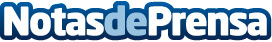 Ikono se consolida como el rey de museos de experiencia de EspañaCon tan solo un año de funcionamiento, Ikono se establece como plan de ocio de referencia de la capitalDatos de contacto:Geraldine DayanResponsable de Marketing914446302Nota de prensa publicada en: https://www.notasdeprensa.es/ikono-se-consolida-como-el-rey-de-museos-de Categorias: Nacional Artes Visuales Madrid Entretenimiento http://www.notasdeprensa.es